1.Најмањи природни број је_________  ,а највећи_______________________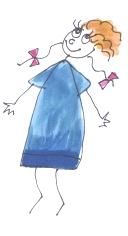 2.Да ли  је нула припада скупу природних бројева? _________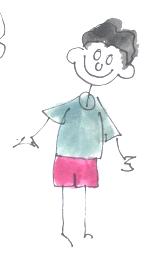 3.Напиши један скуп природних бројеваN = (                                                                )                                                                4.Напиши:Претходник броја  10 је број _________,а следбеник је број _________ Претходник броја  50 је број  _________  ,а следбеник је број_________Претходник броја  100 је број  _________  ,а следбеник је број_________Претходник броја 1 000 је број  _________  ,а следбеник је број_________ 5.Поређај бројеве од најмањег ка највећем:50,        5 000 000,       500 000,     500,       5 000,    5 000 000 000__50,_____________________________________________________________________________________________________________________